Unit 2: Taxonomy				Date: _____________ObjectivesBy the end of the lesson you should be able to:State the levels of classification and the man who created the classification systemDescribe the 3 domains and the 4 kingdomsDiscuss the relatedness of organisms based on their classificationRecall: 1) Life is both similar and diverse2) Evolution helps us understand who is related to whoBUT….How do we organize and make sense of all these different life forms?TaxonomyThe solution to this problem is ____________________ - the study of naming and classifying organismsBased upon Carl Linneaus’ system of ___________________________________________(name in 2 parts, based on Latin words)ClassificationsThe first question in taxonomy is: What are the main divisions?There used to be only 2 kingdoms: plants and animals.Now, the latest classification system employs a “super category” called _________________Domains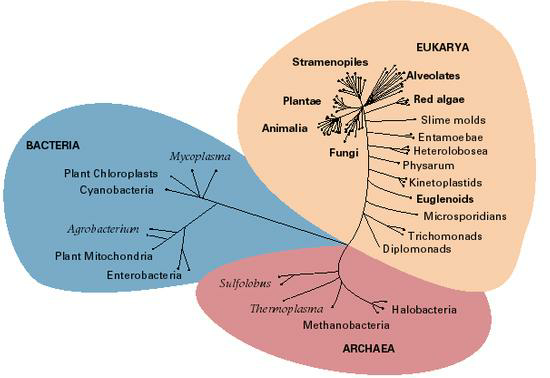 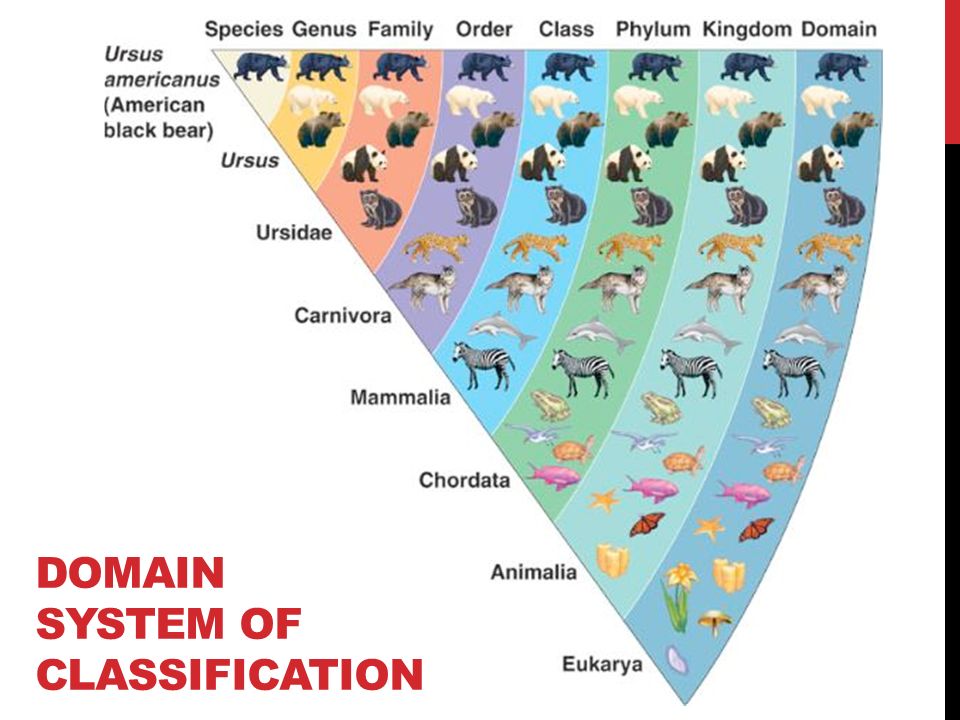 Domain ArchaeaThis includes one Kingdom: ________________________________.They include forms of bacteria today that live in the most _______________________ such as hot springs and sulfur pools.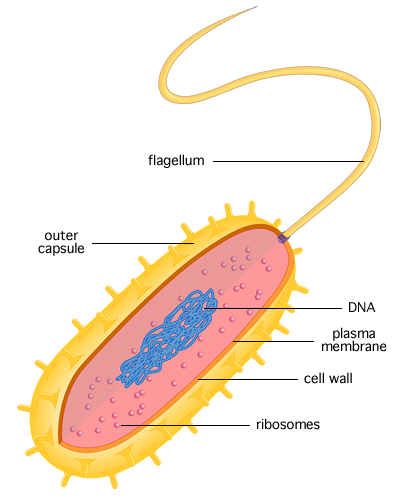 Examples include:______________________________________Characteristics:Type of cells: _______________________________  Number of cells:__________________________ (microscopic)Mode of nutrition: some ______________________, some heterotrophic ______________________Cell structures: have a cell wall but lacking  ______________________Oxygen use ________________  (_______________________________________________)___________ unique to ArchaeaLive in ________________________________ Domain BacteriaIncludes one Kingdom: ________________________They include most of the bacteria that we are familiar with such as E. coli (gut bacteria).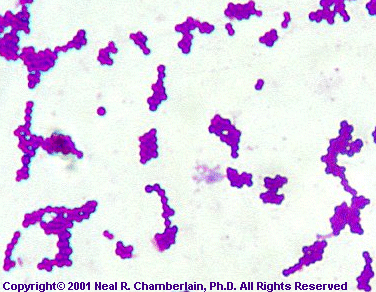 Characteristics:Type of cells: __________________________ Number of cells: _______________________________ (microscopic)Mode of nutrition: some autotrophic, some heterotrophicCell structures: cell walls contain ____________________Oxygen use ______________________(__________________________________________________)DNA unique to Eubacteria Live in ____________________________________ (almost everywhere!)Domain EukaryaThis is a huge domain that includes all the __________________________________ organisms.In this domain, we will see and use the more conventional 7 levels of classification.We divide domain Eukarya into four kingdoms: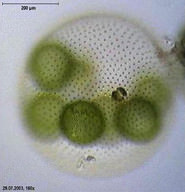 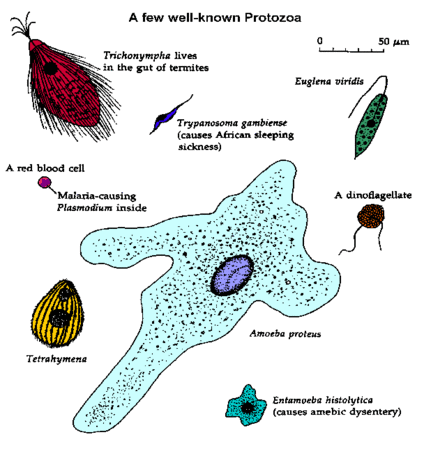 Kingdom 1: ProtistaType of cells: ________________________ Number of cells: mostly__________________some colonial, some multicellular Mode of nutrition: some autotrophic, some heterotrophic 	Cell structures: may have cell walls of _____________ or may have chloroplasts__________ “Catch-all” or "Junk Drawer" of the Kingdoms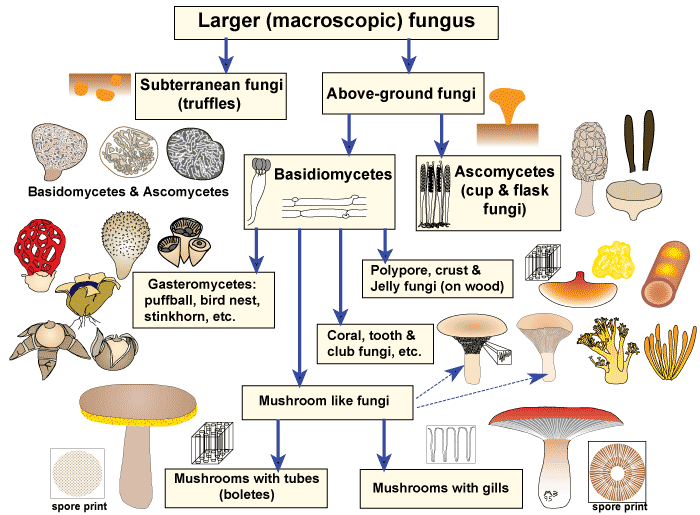 Kingdom 2: FungiCell type: eukaryoticNumber of cells: mostly multicellular, some unicellular (such as yeast) Mode of nutrition: ________________________Cell structures: cell walls made of _____________Non-motile___________________________Produce ______________________ 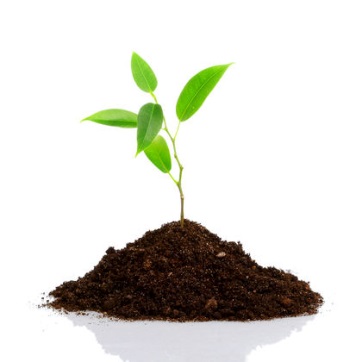 Kingdom 3: PlantaeType of cells: eukaryoticNumber of cells: ______________________Mode of nutrition: ______________________Cell structures: have _____________________ and cell walls made of _________________________________________________________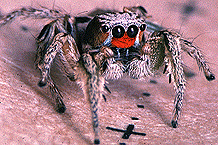 Asexual and sexual reproduction Kingdom 4: AnimaliaType of cells: __________________Number of cells: ___________________Mode of nutrition: _______________________Cell structures: _____________________ or chloroplasts______________Sexual and asexual reproductionLargest group is the ________________________ = 70% of all animalsConclusionTaxonomy shows us where a species________________________________________________Let’s use humans, chimpanzees, house cats, and maple trees as examples to illustrate this:Examples of Taxonomic Classification We use the _________________________ and ________________________ name to identify organisms.Ex. __________________________________ ,  _______________________________________How do we identify lions? ____________________Can You ……state the levels of classification and the man who created the classification system?… describe the 3 domains and the 4 kingdoms?… discuss the relatedness of organisms based on their classification?